«Развлечение.Съедобные и несъедобные грибы»Сценарий (средняя группа)Степаненко И.В., воспитательЦель:Расширять знания детей о природе, знакомить со съедобными и несъедобными грибами.Задачи:Расширять кругозор детей.Воспитывать любовь к русскому фольклору.Обратить внимание на выразительность исполнения народных песен, плясовых движений.Действующие лица: Настенька, грибы: Маслёнок, Лисички, Боровик, Подосиновик, Грузди, Сыроежки, Мухомор, Опята.Реквизиты: декорация осеннего леса, ёлочки, пеньки, грибы, канат, корзинки с грибами для Настеньки.Ход мероприятияВоспитатель:   Рано утром из ложбинкиПоднимается туман,Мы берем свои корзинки, В гости мы идём к грибам.Дети исполняют песню: «Мы в лесок пойдём».Под русскую мелодию «Из-под дуба…» выходит, потягивается Маслёнок.Маслёнок: Хорошо в лесу под елью, Поливает дождь осенний,Хочет нам, грибам, помочь, Чтобы шляпка заблестела, Чтобы шляпка потолстела!Звучит русская народная мелодия «Ах, вы сени, мои сени…», появляются ли- сички.я лисичка: Мы весёлые сестрички, Желтогрудые лисички!я лисичка: Нарядился лес осенний, Шаль набросил на осины,Солнце нам щекочет пятки, Мы с дождём играем в прятки!3-я лисичка: Под листочком спрячется, Мячиком покатится,Ну и пусть идут дожди, Ты попробуй нас найди.Выходят два подосиновика и садятся на корточки. Во время чтения стихов они постепенно «подрастают».й подосиновик: В красной шляпке набекрень Красоваться нам не лень.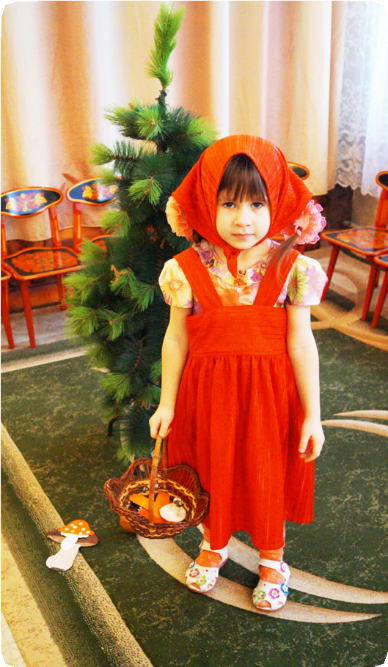 Братец младший – молодец, Нам пока ещё малец!й подосиновик: Постою под дождиком Я на серой ножке,И до брата старшего Дорасту немножко!Груздь: Земелюшка добра, Вырастила меня, грибка, Сел на пенёчекГриб-груздочек.Знакомство и разучивание русской народной песни «Маленький груздочек».Сыроежка:   Груздочек маленький, Груздочек удаленький,Сквозь землю прошёл, Колпачишко нашёл, Перед солнышком встал, Себя показал.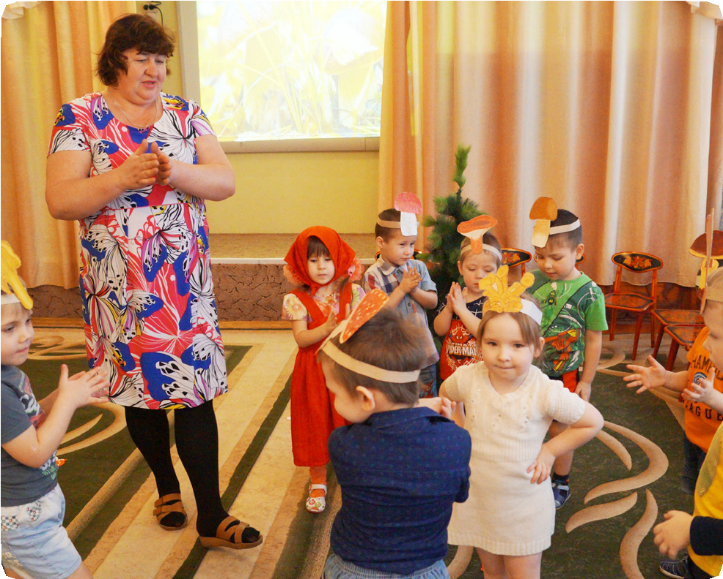 Опёнок: Я – молоденький опёнок, Только-только из пелёнок,А вот сыроежки на дорожке Стоят на тонкой ножке.Вызываю вас на бой, Кто померится со мной?Будем мериться мы силой, Выбирать, кто самый сильный!«Перетягивание каната» под русскую народную мелодию.Воспитатель: В красной шляпке мухомор Вылез прямо на бугор.Мухомор: В ярко- красные уборы Нарядились мухоморы.Посмотрите на меня – Я – красавец хоть куда.Забирай меня в лукошко – И пожарите с картошкой.Воспитатель: Мухомор! Ты несъедобный!Этот гриб не ешь, даже если голоден!Вот и солнышко проснулось, всем грибам оно улыбнулось. Очень много выросло грибов,Каждый их собрать готов.Выходит девочка Настенька под русскую народную мелодию «Как пошли наши подружки».Воспитатель: Вот девочка Настенька идёт, Интересно, какие грибы она соберёт?Настенька: Сколько грибов в лесу, Лукошко мигом соберу.Собирает все грибы под русскую народную мелодию «Полянка».Воспитатель: Что ты, что ты, подожди, Гриб опасный ты не рви,Не гляди, что родовитый, Мухомор – гриб ядовитый.Ну-ка, грузди, лисички, рыжики, волнушки, Сыроежки, боровики и свинушки,На поляне вырастайте,К Настеньке в лукошко полезайте!Воспитатель: А теперь, ребятки, Отгадайте загадки!Стоял на крепкой ножке– Теперь у нас в лукошке. (Гриб).Нет грибов дружнее, чем эти. Знают взрослые и дети,На пеньках растут в лесу,Как веснушки на носу. (Опята).Рыжие ЕгоркиПрячутся на пригорке. (Лисички).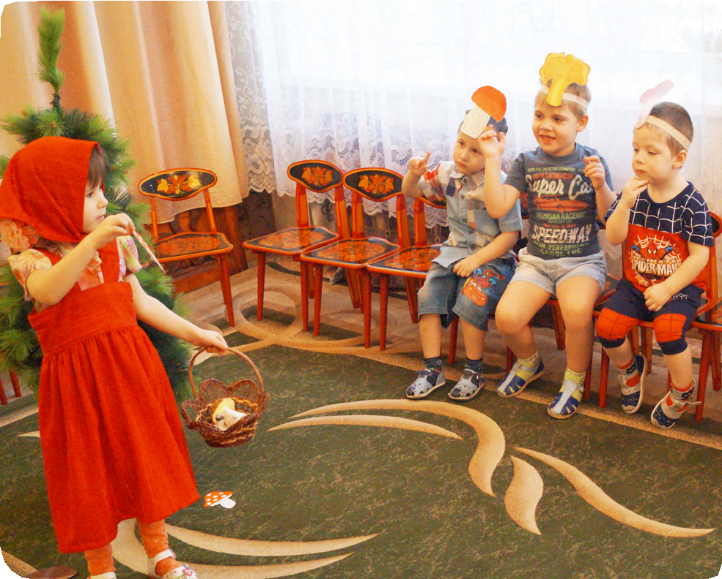 В шапке красной Враг опасный, Полюбуйся, погляди,Да скорее отойди. (Мухомор).Среди грибов расту я – Ядовит, как змея,На лесных полянках Бледные… (Поганки).Среди молодых сосёнокВ темной шапочке растёт… (Маслёнок).Под берёзой- серенькие шапки, Рябенькие ножки. (Подберёзовики)На толстой белой ножке Коричневая шляпка, Знает каждый грибник, Это гриб … (Боровик).А этот гриб – маленький старичок, И зовётся он …(Сморчок)– Ну вот вы, ребята, и знаете почти всё про грибы. Мухоморы и поганки не станете собирать. Ну-ка, проверим!Игра «Собери съедобные и несъедобные грибы». Одни дети собирают съедобные, а другие несъедобные грибы.Воспитатель: Ну, а теперь грибами Спляшем дружно на поляне.Настенька: Я на горку шла, Да грибы несла!Уморилась, уморилась, уморилась я!Звучит русская народная мелодия «Я на горку шла», дети исполняют танец.Настенька: Пора, ребята, мне возвращаться домой! Теперь я знаю, какие можно собирать грибы, а какие нельзя.Настенька угощает детей сладким печеньем «Грибочки».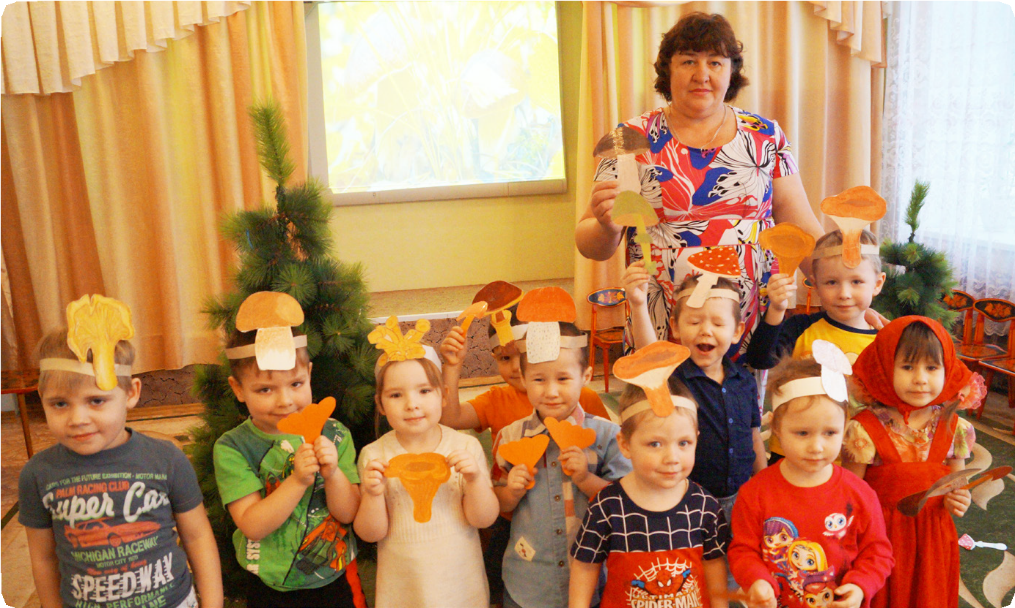 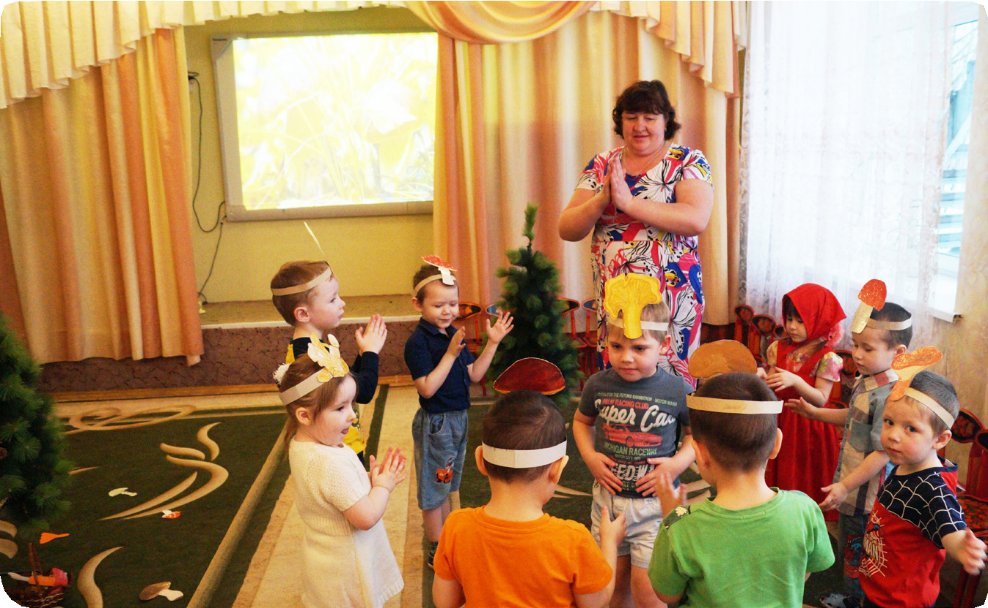 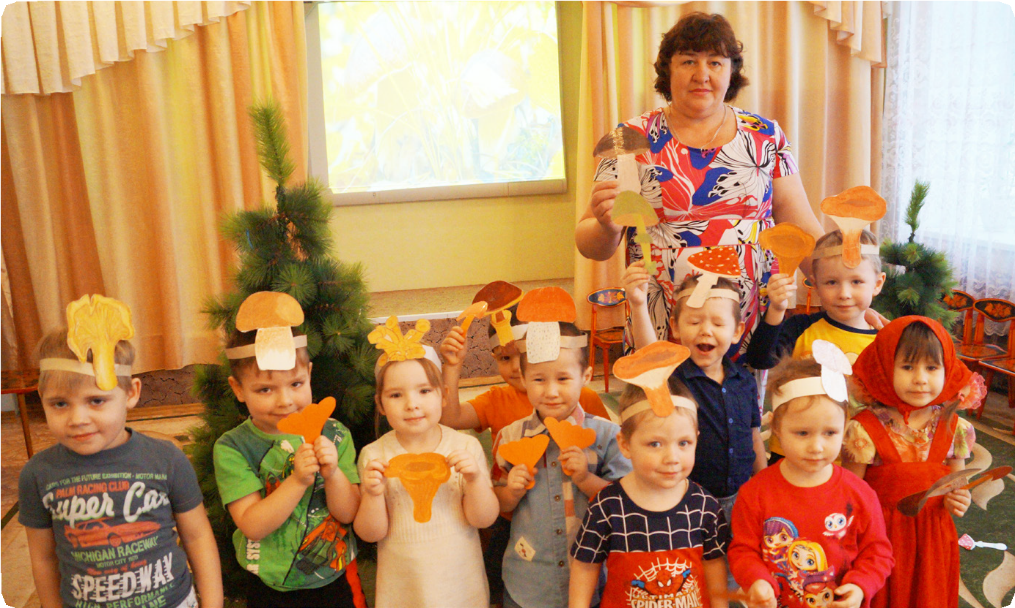 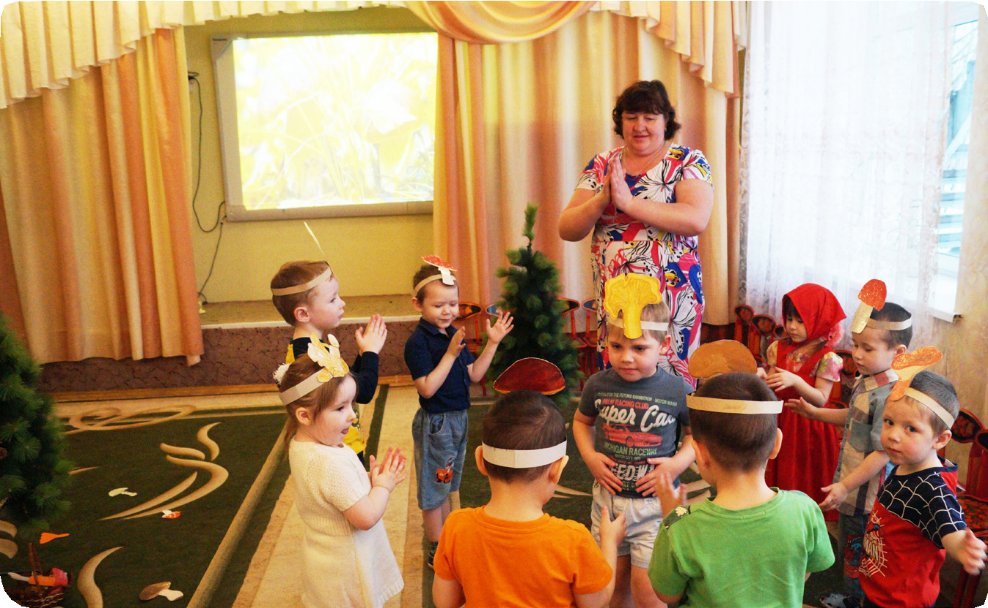 